TARIFS ADHERENTS
SHETLANDS à partir de 6 ans 
& Baby Poney à partir de 4 ans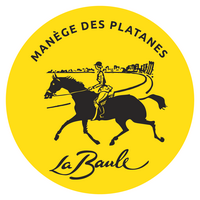 Adhérents : Adhésion (De Septembre à Aout) (non remboursée)                                                    80 €
Si 2ème Adhésion (De Septembre à Aout) (non remboursée)                                        70 € 
Si 3ème Adhésion (De Septembre à Aout ) (non remboursée)                                      60  €Cours Collectifs 				                                                                        20€
Carte de 10 h (cours collectifs) 							            170€Stages:
1 demi journée 3h de stage 			                                                             40€
5 demi journées 3h de stage 							             180€1 demi journée 2h de stage  				                                                 28€
5 demi journées 2h de stage  							             130€
SHETLANDS BABY  à partir de 4 ansCours Collectifs 			                                                                                  16€
Carte de 10 leçons (cours collectifs)                                                                            140€Baptême Poney ( 30 minutes) Promenade en Forêt 		                                   15€Licence verte                                                                                                           10€/mois
Licence annuelle Shetland						                                   25€FORFAIT Le forfait annuel comprend les cours de septembre à Fin Juin hors vacances scolaires. Les cours sont maintenus les jours fériés. Tarifs (cours + cotisation)
REPRISE des cours la semaine du 13 Septembre 2021Shetland à partir de 6 ans : 620 euros à l’année Shetland Baby Poney jusqu'à 6 ans: 430 euros à l’année3 cours rattrapables dans l'année : au delà ils seront perdus